ACTIVE MORNING 9:00 – 9:20                      9:30 – 10:30ENGLISH11:00 – 12:00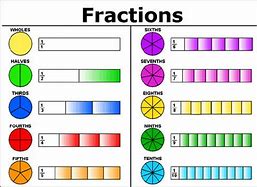 MATHS1PM – 3:15PMAFTERNOON MONDAYDon’t forget Joe Wicks PE sessions are now back from 9am – 9:20am every Monday, Wednesday and Friday.Prior to the lesson starting can you please watch this video and complete the tasks To practise and apply prefixes, including test (thenational.academy)After, can you practice your word of the day:  Controversy   LC:I can understand how to use a time conjunction. You will need:PencilPaperEnglish worksheets.This will be a live session delivered by Mrs Visick via TEAMS. Please return 5 minutes prior to the session starting. Make sure that you mute your microphone but have your camera on before joining the session.Please send me your work today10:45 AM We will have a 15 minute break and then continue with maths. Please do not leave the session. LC: I can convert between kilometres and meters Year 5 & 6You will need:Paper PencilWorksheetYear 6 OnlySpr6.7.1 - Metric measures on VimeoCan you please watch the following video once you have completed your maths worksheet and complete the worksheets to go with it.This will be a live session delivered by Mrs Visick via TEAMS. Please log on 5 minutes prior to the session starting. Make sure that you mute your microphone but have your camera on before joining the session.	When you have finished your work,  I would like you to settle down somewhere comfortable and spend 15 – 20 minutes reading your book.Guided ReadingThis will be a live session delivered by Mrs Visick/Mrs Roberts via TEAMS. Please log on 5 minutes prior to the session starting. Make sure that you mute your microphone but have your camera on before joining the session.Morpurgo and Walliams 1 – 1:20pmKipling and Dahl 1:25 – 1:45pmYou will need:The next chapter (My visible friend)LC: I can create a character or object from my favourite book for World Book Day.I would like you to decorate an item at home however you like, as long as it relates to a book. You could choose a paper plate, potato, pebble, wooden spoon, shoe box, lolly stick, paper lantern, pillowcase, t-shirt, poster etc.You can still dress up on the day if you would like to. Please have your item ready for World Book Day on Thursday. I really look forward to seeing them all. And trying to guess what book it is from.